          جمهورية العراقوزارة التعليم العالي و البحث العلمي                                                  اسم الجامعة: ديالى 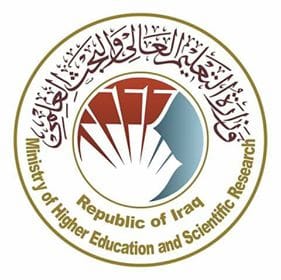   جهاز الإشراف والتقويم العلمي                                                      اسم الكلية  : كلية الفنون الجميلة                                                                                                                اسم القسم  : التربية الفنية اسم المحاضر الثلاثي:  أ.م. حسين محمد علي                                                                  اسم المرحلة: الثالثة                                                                                              اللقب العلمي : أستاذ مساعد                                                                                                      المؤهل العلمي:  ماجستيرمكان العمل : كلية الفنون الجميلية                                                                                                               جدول الدروس الاسبوعي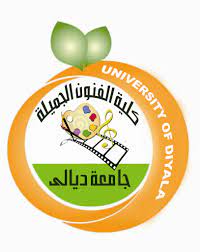           جمهورية العراق                                                           اسم الجامعة: ديالى وزارة التعليم العالي و البحث العلمي                                                 اسم الكلية  : كلية الفنون الجميلة  جهاز الاشراف و التقويم العلمي                                                               اسم القسم  : التربية الفنية                                                                                               اسم المرحلة: الثالثة                                                                                                              اسم المحاضر الثلاثي:  أ.م.حسين محمد علي                                                                                               اللقب العلمي : استاذ مساعد                                                                                                                         المؤهل العلمي:  ماجستير                                                                                   مكان العمل : كلية الفنون الجميلة                                                                                                       جدول الدروس الاسبوعي توقيع الاستاذ:                                                                                                                    توقيع رئيس القسم:الاسمأ.م. حسين محمد علي  أ.م. حسين محمد علي  أ.م. حسين محمد علي  أ.م. حسين محمد علي  أ.م. حسين محمد علي  البريد الالكترونيm.a.hussen@uodiyala.edu.iqm.a.hussen@uodiyala.edu.iqm.a.hussen@uodiyala.edu.iqm.a.hussen@uodiyala.edu.iqm.a.hussen@uodiyala.edu.iqاسم المادة اخراج مسرح مدرسي اخراج مسرح مدرسي اخراج مسرح مدرسي اخراج مسرح مدرسي اخراج مسرح مدرسي مقرر الفصلسنويسنويسنويسنويسنوياهداف المادة تهدف المادة الى تعرف الطالب على فن المسرح بهدف اكساب الطالب المهارات الاساسية لإخراج مسرحية مدرسيةتهدف المادة الى تعرف الطالب على فن المسرح بهدف اكساب الطالب المهارات الاساسية لإخراج مسرحية مدرسيةتهدف المادة الى تعرف الطالب على فن المسرح بهدف اكساب الطالب المهارات الاساسية لإخراج مسرحية مدرسيةتهدف المادة الى تعرف الطالب على فن المسرح بهدف اكساب الطالب المهارات الاساسية لإخراج مسرحية مدرسيةتهدف المادة الى تعرف الطالب على فن المسرح بهدف اكساب الطالب المهارات الاساسية لإخراج مسرحية مدرسيةتوصيف المادة . مادة تطبيقية بواقع ثلاث ساعات اسبوعيا (ساعة واحدة نظري + 2 ساعة عملي ) توزع مفرداتها على ثلاثين اسبوعا بضمنها الاختبارات النظرية والعملية .. مادة تطبيقية بواقع ثلاث ساعات اسبوعيا (ساعة واحدة نظري + 2 ساعة عملي ) توزع مفرداتها على ثلاثين اسبوعا بضمنها الاختبارات النظرية والعملية .. مادة تطبيقية بواقع ثلاث ساعات اسبوعيا (ساعة واحدة نظري + 2 ساعة عملي ) توزع مفرداتها على ثلاثين اسبوعا بضمنها الاختبارات النظرية والعملية .. مادة تطبيقية بواقع ثلاث ساعات اسبوعيا (ساعة واحدة نظري + 2 ساعة عملي ) توزع مفرداتها على ثلاثين اسبوعا بضمنها الاختبارات النظرية والعملية .. مادة تطبيقية بواقع ثلاث ساعات اسبوعيا (ساعة واحدة نظري + 2 ساعة عملي ) توزع مفرداتها على ثلاثين اسبوعا بضمنها الاختبارات النظرية والعملية .
الكتب المنهجيةلا توجد لا توجد لا توجد لا توجد لا توجد المصادر الخارجية1 – المسرح المدرسي – عوني كرومي2_ فن التمثيل من البداية الى الاحتراف – عوني كرومي3_ مبادئ الاخراج – بدري حسون فريد 4_فاعلية طريقة ستانسلافسكي في تنمية مهارات التمثيل لدى المرحلة الابتدائية (رسالة ماجستير)1 – المسرح المدرسي – عوني كرومي2_ فن التمثيل من البداية الى الاحتراف – عوني كرومي3_ مبادئ الاخراج – بدري حسون فريد 4_فاعلية طريقة ستانسلافسكي في تنمية مهارات التمثيل لدى المرحلة الابتدائية (رسالة ماجستير)1 – المسرح المدرسي – عوني كرومي2_ فن التمثيل من البداية الى الاحتراف – عوني كرومي3_ مبادئ الاخراج – بدري حسون فريد 4_فاعلية طريقة ستانسلافسكي في تنمية مهارات التمثيل لدى المرحلة الابتدائية (رسالة ماجستير)1 – المسرح المدرسي – عوني كرومي2_ فن التمثيل من البداية الى الاحتراف – عوني كرومي3_ مبادئ الاخراج – بدري حسون فريد 4_فاعلية طريقة ستانسلافسكي في تنمية مهارات التمثيل لدى المرحلة الابتدائية (رسالة ماجستير)1 – المسرح المدرسي – عوني كرومي2_ فن التمثيل من البداية الى الاحتراف – عوني كرومي3_ مبادئ الاخراج – بدري حسون فريد 4_فاعلية طريقة ستانسلافسكي في تنمية مهارات التمثيل لدى المرحلة الابتدائية (رسالة ماجستير)تقديرات الفصلالفصل الدراسي الاول    الفصل الدراسي الثاني الامتحانات اليومية والمشاركة الصفية التقاريرالامتحان النهائيتقديرات الفصل20 %20%10 %10 %40 %معلومات اضافيةتخصص النسبة لامتحان شهري واحد (نظري+عملي)تخصص النسبة لامتحان شهري(نظري+عملي) واحد20نظري+20 عمليالاسبوعالتاريخالمادة النظريةالمادة العمليةالملاحظات1مفهوم المسرح المدرسي2نظرية تاريخية على بدايات المسرح المدرسي في العراق 3اهداف المسرح المدرسي 4استكشاف المواهب المسرحية وقياس القدرة على التمثيل 5مهارات التمثيل6      اماكن العرض المسرحي 7امتحان شهري 8اهمية التمثيل في التربية والتعليم9مسرحة المواد المدرسية 10المخرج في المسرح المدرسي11العناصر الاساسية لبناء المسرحية المدرسية12العناصر الاساسية لبناء المسرحية المدرسية 13تقنيات المسرح المدرسي الاضاءة 14تقنيات المسرح المدرسي الديكور15اختبار نظري – اختبار عمليعطلة نصف السنةعطلة نصف السنةعطلة نصف السنةعطلة نصف السنةعطلة نصف السنة12تقنيات المسرح المدرسي المؤثرات الصوتية3جمهور المسرح المدرسي  4الممثلون في المسرح المدرسي5امتحان نظري6التحضيرات الاولية لعمل المشرف الفني المخرج7مواصفات المشرف (المخرج)8ادوات المخرج وعلاقته بالنص المسرحي9اختبار نظري 10جدول العمل للمخرج11طريقة ستانسلافسكي في اعداد الممثل12طريقة ستانسلافسكي في اعداد الممثل13التدريبات الاولية14مصطلحات في فن الاخراج للمسرح المدرسي15اختبار نظري- اختبار عملي